Publicado en Valencia el 20/06/2018 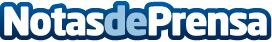 Gana Energía incrementa su número de clientes en un 41%, en tan solo cuatro mesesEstas cifras suponen una media mensual de 700 nuevos usuarios. Si se compara este resultado con el mismo periodo del ejercicio anterior, el crecimiento en número de clientes ha sido del 272%. En lo que respecta a datos de facturación, en los primeros cuatro meses del año, la compañía ha facturado el 61% del total facturado a cierre de 2017, 2,2 millones de euros, frente a los 3,6 millones de euros de 2017
Datos de contacto:Actitud de Comunicación / Aurora Ochoa913022860Nota de prensa publicada en: https://www.notasdeprensa.es/gana-energia-incrementa-su-numero-de-clientes Categorias: Nacional Finanzas Ecología Emprendedores Recursos humanos Consumo Sector Energético http://www.notasdeprensa.es